Modern History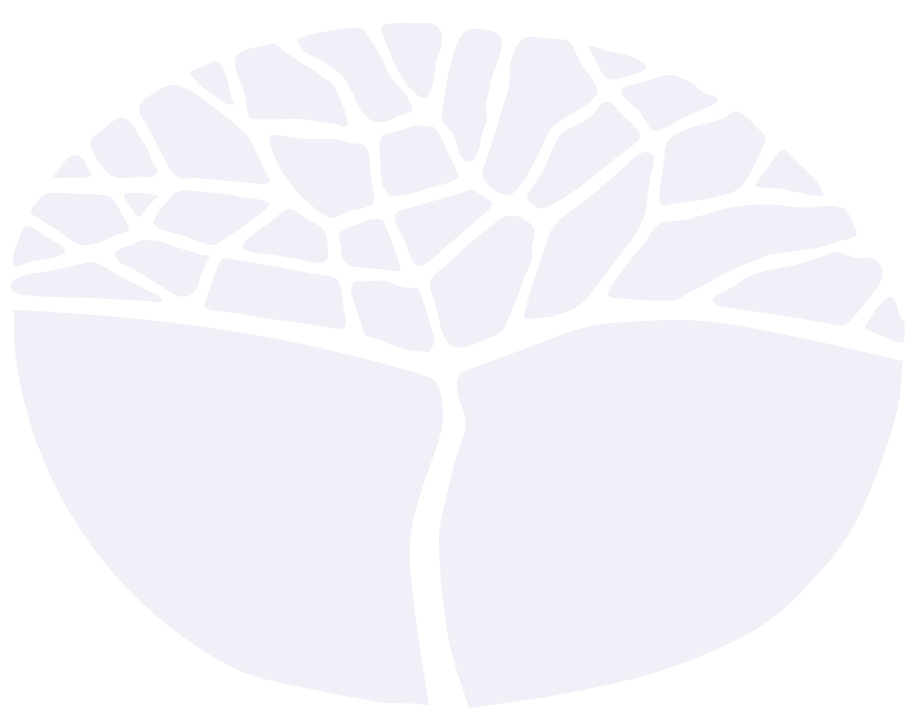 General courseMarking key for the Externally set taskAustralia 1919-1949   Sample 2016Copyright© School Curriculum and Standards Authority, 2014This document – apart from any third party copyright material contained in it – may be freely copied, or communicated on an intranet, for 
non-commercial purposes in educational institutions, provided that the School Curriculum and Standards Authority is acknowledged as the copyright owner, and that the Authority’s moral rights are not infringed.Copying or communication for any other purpose can be done only within the terms of the Copyright Act 1968 or with prior written permission of the School Curriculum and Standards Authority. Copying or communication of any third party copyright material can be done only within the terms of the Copyright Act 1968 or with permission of the copyright owners.Any content in this document that has been derived from the Australian Curriculum may be used under the terms of the Creative Commons Attribution-NonCommercial 3.0 Australia licenceDisclaimerAny resources such as texts, websites and so on that may be referred to in this document are provided as examples of resources that teachers can use to support their learning programs. Their inclusion does not imply that they are mandatory or that they are the only resources relevant to the course.Modern HistoryExternally set task – marking key NOTE – When marking a candidate’s work:1.	Not all points necessarily need to be in an answer for the candidate to gain full marks. 2.	Reward each salient point made by the candidate. Candidates may make different valid points of interpretation. 3.	Candidates are expected to refer to relevant supporting evidence from the sources. Identify the historical context of Source 1. You may consider the following:the relevant event/s the significant person/people the key idea/s the change/s depicted in the source. Compare and contrast the message/s of Source 1 with the message/s of Source 2. You should:identify the message/s of both sourcesshow point/s of similarityshow point/s of difference.Comment on the usefulness, in terms of strengths and weaknesses, of Source 3 as historical evidence. Depending on the source, you may consider the following:the type of sourcewho produced the sourcewhen the source was producedthe purpose of the source. Identify the perspective in Source 4 and give reasons for the perspective. Depending on the source, you may consider:the purpose of the source where it was producedwhen it was producedwho produced the source. Using the four sources as a starting point, discuss change in the society you have studied. You should consider:the changes shown in the four sources other changes that have occurred in the society during the period of study the importance of the changes that you have identified.  DescriptionMarksUses supporting evidence and historical terminology to provide a clear identification of the historical context by EITHER: referring to all of the relevant factors listed above with some detail includedORgiving detailed information of at least two of the factors listed above.4Uses minimal supporting evidence and historical terminology to identify some aspects of the historical context by EITHER:listing at least two of the above factors (events, person, idea, change)ORgiving detailed information of one of the factors listed above.2–3Identifies a limited aspect of the historical context using no supporting evidence nor historical terminology.ORIncludes factually inaccurate information.ORDescribes what is in the source without identifying the historical context.1Total4Answer could include, but is not limited to:Answer could include, but is not limited to:The context of Source 1 is the changed attitude towards Australia’s security as a result of World War II.The Minister for Immigration, Arthur Calwell, gave the speech in August 1945 just before the Japanese surrender.The key ideas in the speech come from the realisation during WWII that defence and economic expansion needed to occur if Australia were to remain safe. Australia would require a greater population to achieve this and that population may not be able to be provided by Great Britain alone.The major change is the move away from attracting mainly British migrants to accepting other peoples, while maintaining the White Australia policy.The context of Source 1 is the changed attitude towards Australia’s security as a result of World War II.The Minister for Immigration, Arthur Calwell, gave the speech in August 1945 just before the Japanese surrender.The key ideas in the speech come from the realisation during WWII that defence and economic expansion needed to occur if Australia were to remain safe. Australia would require a greater population to achieve this and that population may not be able to be provided by Great Britain alone.The major change is the move away from attracting mainly British migrants to accepting other peoples, while maintaining the White Australia policy.DescriptionMarksUses supporting evidence and historical terminology to:accurately identify the key message/s in both Source 1 and Source 2 identify points of similarity in the message/s identify points of difference in the message/s.5–6Uses minimal supporting evidence and historical terminology to:identify the message of both sources with some inaccuraciesidentify a key point of comparison identify a key point of contrast.ORAccurately address the messages in detail, making minimal comparisons and/or contrasts between the two sources.3–4Partially identifies the message/s with limited supporting evidence.ORDiscusses either comparisons OR contrasts without considering the messages.1–2Total6Answer could include, but is not limited to:Answer could include, but is not limited to:Source 1 key messages: that Calwell is using the experience of World War II to stress the need for Australia to have a larger population, both for reasons of defence, and to expand the economy. The speech also shows the preference for British migrants, but also raises the possibility of admitting others, who had the capacity to become ‘good Australian citizens’.Source 2 key message: Australia “invites the British domestic girl” suggesting a specific type of migrant (female domestics) is being targeted. The word “invites” suggest that they are special. An idealised picture of Australia is in the background suggesting that, if the girls come to Australia, they will have a suburban family home.Similarities: Both messages are concerned with the issue of attracting migrants to Australia and both messages also emphasise the British connection in this regard.Differences: The Source 1 emphasis on increased population as a means of securing Australia from a defence point of view differs from Source 2, which makes little specific reference to motive for attracting female immigrants. Source 2 also includes a specific reference to female migrants, where Source 1 is much more generalised in that regard. Source 1 also suggests that non-British migrants could be considered.Source 1 key messages: that Calwell is using the experience of World War II to stress the need for Australia to have a larger population, both for reasons of defence, and to expand the economy. The speech also shows the preference for British migrants, but also raises the possibility of admitting others, who had the capacity to become ‘good Australian citizens’.Source 2 key message: Australia “invites the British domestic girl” suggesting a specific type of migrant (female domestics) is being targeted. The word “invites” suggest that they are special. An idealised picture of Australia is in the background suggesting that, if the girls come to Australia, they will have a suburban family home.Similarities: Both messages are concerned with the issue of attracting migrants to Australia and both messages also emphasise the British connection in this regard.Differences: The Source 1 emphasis on increased population as a means of securing Australia from a defence point of view differs from Source 2, which makes little specific reference to motive for attracting female immigrants. Source 2 also includes a specific reference to female migrants, where Source 1 is much more generalised in that regard. Source 1 also suggests that non-British migrants could be considered.DescriptionMarksMakes an informed general statement on the usefulness of the source as historical evidence.Comments on the strengths and weaknesses of Source 3 and includes an assessment of: strengths of at least two of the above considerationsweaknesses of at least two of the above considerations.4–5Makes a simple statement on the usefulness of the source as historical evidence.Shows some understanding of the strengths and weaknesses of Source 3, but:refers to the strength of one of the above considerations onlyrefers to the weakness of one of the above considerations only.ORRefers to strengths only OR weaknesses only.2–3Makes minimal reference to a strength or weakness of Source 3.ORSimply describes Source 3 with no reference to the particular strengths or weaknesses.1Total5Answer could include, but is not limited to:Answer could include, but is not limited to:Strengths It is from the time period and reflects the traditional view of/attitudes towards women at that time: that women’s place was in the home, not in politics. It shows that Edith Cowan is expected to continue to be a housewife, as well as a politician. Some responses may mention that, to some extent, this is a positive view as the words suggest that she is able to do both jobs, whereas the men can only do one.WeaknessesIt is a cartoon which is exaggerated and, to a large degree, ridicules Cowan’s ability to be a politician as well as a housewife.It does not reflect her importance as the first female member of the Federal parliament.The source was published in the Bulletin magazine in 1921. Even at this time, the Bulletin still tended to paint Australia in a traditional, masculine manner.Strengths It is from the time period and reflects the traditional view of/attitudes towards women at that time: that women’s place was in the home, not in politics. It shows that Edith Cowan is expected to continue to be a housewife, as well as a politician. Some responses may mention that, to some extent, this is a positive view as the words suggest that she is able to do both jobs, whereas the men can only do one.WeaknessesIt is a cartoon which is exaggerated and, to a large degree, ridicules Cowan’s ability to be a politician as well as a housewife.It does not reflect her importance as the first female member of the Federal parliament.The source was published in the Bulletin magazine in 1921. Even at this time, the Bulletin still tended to paint Australia in a traditional, masculine manner.DescriptionMarksUses evidence to accurately identify the perspective of Source 4.Identifies the reasons for the perspective, which may include a brief discussion of:purpose of the source the significance of the where it was produced the significance of when it was producedby whom it was produced.ORAccurately identifies the reasons for the perspective with a detailed discussion of at least two of factors listed above.4–5Uses some evidence to comment on the perspective, however with some inaccuracy.Identifies one or two of the reasons for the perspective, making generalised comments on significance.2–3Attempts to identify the perspective with limited accuracy and no supporting evidence.ORLimited identification of some of the reasons for the perspective with inaccuracies/misunderstandings present in the response.1Total5Answer could include, but is not limited to:Answer could include, but is not limited to:The perspective is that of a male trade unionist. Overall the author is negatively biased against women in the workforce.The author believes that, as a result of the war, women might permanently be involved in greater numbers in the work force as paid employees, working outside their home, however quotes strong female figures who suggest women should return to traditional roles. Source articulates traditional values with belief that men and women should perform, generally speaking, very different economic and social roles in the community This is an extract from an article written by a male trade unionist in 1943. While acknowledging the role of women in the war effort, and that some may stay in the workforce, he would have been concerned that there were enough jobs for the returning soldiers (especially after the problems after WWI). He is trying to reassure men that their place in society is not in jeopardy.He then uses female authority figures to suggest that women should go back to their traditional roles after the war. This would have been a common reaction at that time. As a trade union official, his first priority would have been to the male work-force.The perspective is that of a male trade unionist. Overall the author is negatively biased against women in the workforce.The author believes that, as a result of the war, women might permanently be involved in greater numbers in the work force as paid employees, working outside their home, however quotes strong female figures who suggest women should return to traditional roles. Source articulates traditional values with belief that men and women should perform, generally speaking, very different economic and social roles in the community This is an extract from an article written by a male trade unionist in 1943. While acknowledging the role of women in the war effort, and that some may stay in the workforce, he would have been concerned that there were enough jobs for the returning soldiers (especially after the problems after WWI). He is trying to reassure men that their place in society is not in jeopardy.He then uses female authority figures to suggest that women should go back to their traditional roles after the war. This would have been a common reaction at that time. As a trade union official, his first priority would have been to the male work-force.DescriptionMarksIntroduction1Includes a statement that identifies the changes to be coveredOR an outline of the narrative.1The changes in society5Demonstrates an understanding of the changes which have occurred in the society, and their importance, by showing:the relationship between events, people and ideas ANDcontinuity and change.4–5Provides a chronological narrative with some content about: events and/or people and/or ideas AND change.2–3Provides a simple, sometimes inaccurate, narrative with minimal reference to: events, people, ideas OR change.1Evidence used to support the discussion 4Uses accurate evidence and, where appropriate, cites the evidence in some coherent fashion to illustrate:the relationship between events, people and ideas ANDcontinuity and change.3–4Uses evidence to support the narrative, some of which is accurate, but contains some generalisations, to show: events and/or people and/or ideas AND change.2Limited evidence is used to support the discussion.1Total10Context specific pointsContext specific pointsThis question invites the student to write what they know about change during the whole period of study. The specific points made in the responses will depend on what has been taught in this unit.Responses should consider the particular changes that are shown in the sources (at least two per context are included).The responses should then consider the other major changes that have occurred in the society they are studying. These changes may be political, economic, social/cultural, international relations and/or leadership.The response then needs to consider the importance of the changes.This question invites the student to write what they know about change during the whole period of study. The specific points made in the responses will depend on what has been taught in this unit.Responses should consider the particular changes that are shown in the sources (at least two per context are included).The responses should then consider the other major changes that have occurred in the society they are studying. These changes may be political, economic, social/cultural, international relations and/or leadership.The response then needs to consider the importance of the changes.